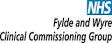 PharmOutcomes – Pharmacy+ Clinic Service Template - Patient ConsultationProvision Date:_________________________________________________________________________Name:________________________________________________________________________________(If Patient name is not registered, please register first (link on PO to take you straight to it))Consultation and Medicines SupplyPresenting Symptoms: (Drop down options to choose from)Medication Supplied:__________________________________________________________________________________(Please refer to Formulary for options available)Quantity:____________________________________________________________________________________________(You must enter a quantity to ensure correct payment)Is this a Household treatment?__________________________________________________________________________2nd Medication Supplied (if required):_____________________________________________________________________(Please refer to Formulary for options available)Quantity:____________________________________________________________________________________________(You must enter a quantity to ensure correct payment)Presenting Symptoms: (Drop down options to choose from)Medication Supplied:_________________________________________________________________________________(Please refer to Formulary for options available)Quantity:___________________________________________________________________________________________(You must enter a quantity to ensure correct payment)Is this a Household Treament?__________________________________________________________________________2nd Medication Supplied (if required):_____________________________________________________________________(Please refer to Formulary for options available)Quantity:____________________________________________________________________________________________(You must enter a quantity to ensure correct payment)Levy Status: Advice Condition: 					Self-Care: Verbal 			Written   		Verbal 			Written   Antibiotic Stewardship:Verbal 			Written   		N/A Referral InformationReferral Necessary: None – Advice Only                       GP within 24 hours                     GP referral                          A and E                       DentistOptom		  111		 OtherWas this patient deemed suitable to access the service? 	Yes			NoIf no, enter the reason the patient was unsuitable for the scheme: ______________________________________________________________________________________________________Any other relevant information: ______________________________________________________________________________________________________Further InformationIf not accessed the Pharmacy+ Clinic:Would have gone to GP			Would have gone to a Walk-in Centre/Urgent Care CentreWould have gone to A&E			Would have gone to Optom		Would have called 111Would have gone to Dentist		Would have accessed normal/core Pharmacy servicesOtherPharmacy Staff Member that completed the consultation: Position (drop down option): Pharmacist			Medicine Counter Assistant		Dispenser/TechnicianPharmacist Approving Consultation*: (This is only applicable if Pharmacist not selected above)*In completing this field the pharmacist is declaring their clinical oversight of the consultation.Note: Please ensure that Provision Record is completed and signed by the patient or the Patient Referral Information Letter has been given to the patient.Any problems with the service template please contact Emma Bracewell at Midlands & Lancashire CSU on 01772 214149 or enhancedservicecsu@nhs.netAcneHeartburn and indigestionAllergies (skin reactions)MigraineBack pain, headache or muscular painMild fungal infections of the skin (athletes foot)Bacterial ConjunctivitisMild fungal infections of the skin (body and groin)ConstipationNasal congestion (including allergic)CystitisOral thrushDermatitis (including mild eczema)PsoriasisDiarrhoeaScabiesDysmenorrhoeaSinusitisEarache (minor outer ear infections)Sore throatFeverSore throat with difficulty swallowingHaemorrhoidsThreadwormsHay fever (including nasal congestion)ThrushHead liceAcneHeartburn and indigestionAllergies (skin reactions)MigraineBack pain, headache or muscular painMild fungal infections of the skin (athletes foot)Bacterial ConjunctivitisMild fungal infections of the skin (body and groin)ConstipationNasal congestion (including allergic)CystitisOral thrushDermatitis (including mild eczema)PsoriasisDiarrhoeaScabiesDysmenorrhoeaSinusitisEarache (minor outer ear infections)Sore throatFeverSore throat with difficulty swallowingHaemorrhoidsThreadwormsHay fever (including nasal congestion)ThrushHead licePays for each prescription itemA - Under 16 years of ageG - Has a valid War Pension exemption certificateB - 16, 17 or 18 in full time educationL - Is name on a current HC2 charges exemption certificateC - 60 years of age or olderH - Gets Income Support or income related ESAD - Has valid maternity exemption certificateK - Get income based Jobseekers AllowanceE - Has valid medical exemption certificateM - Is entitled or named on a valid Tax Credit exemption certificateF - Has valid prescription pre-payment certificateS - has a partner who gets Pension Credit guarantee credit